FM-UDINUS-BM-04-15/R0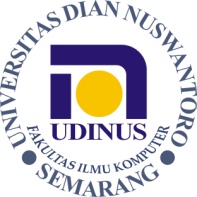 LEMBAR SOAL UJIANFAKULTAS ILMU KOMPUTERUNIVERSITAS DIAN NUSWANTORO JL. IMAM BONJOL NO. 207 SEMARANG TELP. 024-3575915, 024-3575916MEMBUAT PAPER FOTOGRAFER FAVORIT Buatlah paper tentang profil 10 fotografer favoritmuTerdiri dari 5 fotografer Indonesia dan 5 fotografer luar negriGenre fotografer bebas co, jurnalis foto, fotogafer model, landscape, olah raga, dllBuatlah deskripsi singkat tentang profil fotografer tersebut, jelaskan mengapa anda menyukai karya-karyanya serta cantumkan ulasan beberapa karya dari fotografer tersebutPaper ditulis dalam format A4, font Times New Roman, 12 poin, 1.5 spasiLengkapi dengan foto profil fotografer tersebut dan beberapa karyanyaKetentuan deadline pengumpulan SENIN, 27 April 2020 pukul 15.30-18.00karya tugas dikumpulkan via web resmi kuliah online udinuswww.kulino.dinus.ac.iddi kirim juga via email daniarwikan@dsn.dinus.ac.idformat nama file UTS_fotografibisnis_nama_nim_kelompokformat file PDF max 5 mbketerlambatan akan mendapat sanksi nilaitugas ini sebagai nilai ujian teori sekaligus praktekSELAMAT MENGERJAKANDiperiksa Oleh :Disahkan Oleh :Koordinator Mata Kuliah Fotografi IIDaniar Wikan, M.SnKa. ProdiIR. SITI HADIATI NUGRAENI, M.KOM, PH.D